Please Write Hear the Title of the Manuscript (Flush Left, Bold 14 pts, Palatino Linotype)Please do not include any personally identifiable information in the main document. Please insert all the authors' personal information as a sperate file (MS Title Page) at www.ijpes.com, select the “ Forms” button and download the MS Title Page for Authors.Body text and all the headings will be Palatino Linotype, 10 pts, single spaceFirst Level Heading(Body text starts here)Second Level Heading(Body text starts here)Third level heading (Body text starts after the heading)Fourth level heading (Body text starts after the heading)Fifth level heading (Body text starts after the heading)Please follow the APA 7 Style strictly in Table(s), Figure(s) and while writing the References. You can also check the style of articles published in the previous issue of IJPES (https://apastyle.apa.org/style-grammar-guidelines/references/examples/).Articles should not exceed 8000 words, including references.Please use WS Word 2007 or later versions while uploading your articles. IntroductionFigure 1. Characteristics of the Creative Individual Methodology 2.1.Research Model2.2. Research Sample2.3. Data Collection Tools and Procedure2.4. Data Analysis2.5. Ethical FindingsTable 3. Correlation Analysis Results between School Climate and School EffectivenessDiscussion and ConclusionRecommendationsReferencesCacioppo, S. (2019, April 25–28). Evolutionary theory of social connections: Past, present, and future [Conference presentation abstract]. Ninety-ninth annual convention of the Western Psychological Association, Pasadena, CA, United States. https://westernpsych.org/wp-content/uploads/2019/04/WPA-Program-2019-Final-2.pdf  Creswell, J. W. (2013). Qualitative inquiry and research design: Choosing among five approaches (3. Ed.). Sage.Grady, J. S., Her, M., Moreno, G., Perez, C., & Yelinek, J. (2019). Emotions in storybooks: A comparison of storybooks that represent ethnic and racial groups in the United States. Psychology of Popular Media Culture, 8(3), 207–217. https://doi.org/10.1037/ppm0000185 Miranda, C. (2019). Exploring the lived experiences of foster youth who obtained graduate level degrees: Self-efficacy, resilience, and the impact on identity development [Doctoral dissertation, Pepperdine University]. PQDT Open. https://pqdtopen.proquest.com/doc/2309521814.html?FMT=AI Sapolsky, R. M. (2017). Behave: The biology of humans at our best and worst. Penguin Books.Thestrup, K. (2010). To transform, to communicate, to play-The experimenting community in action. In E. Hygum & P. M. Pedersen (Eds.), Early childhood education: Values and practices in Denmark. Hans Reitzels Forlag. https://earlychildhoodeducation.digi.hansreitzel.dk/?id=192www.ijpes.com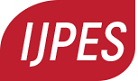 International Journal of Psychology and Educational Studies 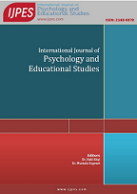 www.ijpes.comISSN: 2148-9378ARTICLE INFOABSTRACTArticle HistoryReceived 
Received in revised form 
Accepted Article Type: 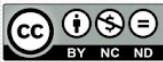 Article HistoryReceived 
Received in revised form 
Accepted Article Type: Keywords: 
12341234